JD Stål ApS
Refshalevej 169A-1432 København K.-Danmark
CVR nr.: 26706327
Tlf.:+4532958612 Mobil.:+4520202639 Mobil.:+4528103167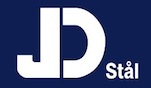 Data vi registrerer, behandler og videregiverDatafortegnelse:Dataansvarlig for JD Stål ApS – Morten Jensen, E-mail: morten@jd-staal.dk Tlf.: 20202639.Virksomheden registrerer oplysninger om:AnsøgereMedarbejdereEleverPraktikanter1. Oplysninger der behandles om ANSØGERE:Navn, adresse, telefonnr, e-mailUddannelse og efteruddannelseTidligere ansættelserVi behandler ikke særlige kategorier af oplysninger.Formålet med behandlingen er rekruttering af nye medarbejder.Ansøgningerne gemmes, hvis ansøgeren bliver ansat i virksomheden, ellers slettes ansøgningen efter 6 måneder.2. Oplysninger der behandles om MEDARBEJDERE:Navn, adresse, telefonnr, e-mailCpr.nr.Navn og telefonnr. til pårørendeBankoplysninger, registrerings- og kontonr.LægeoplysningerFerie/FraværLønPensionsforholdStilling, uddannelse og kurserSkatteoplysningerVi behandler ikke særlige kategorier af oplysninger.Formålet med behandlingen er personaleadministration.Informationerne gemmes så længe medarbejderen er ansat og 5 år efter.3. Oplysninger der behandles om ELEVER:Navn, adresse, telefonnr, e-mailCpr.nr.Navn og telefonnr. til pårørendeBankoplysninger, registrerings- og kontonr.LægeoplysningerFerie/FraværLønPensionsforholdUddannelsesaftaleSkatteoplysningerVi behandler ikke særlige kategorier af oplysningerFormålet med behandlingen er personaleadministration.Informationerne gemmes så længe eleven er ansat og 5 år efter.4. Oplysninger der behandles om PRAKTIKANTER:Navn, adresse, telefonnr, e-mailNavn og telefonnr. til pårørendeVi behandler ikke særlige kategorier af oplysningerFormålet med behandlingen er personaleadministration.Informationerne gemmes så længe praktikanten er i praktik og 5 år efter.Videregivelse af oplysninger:Administrationen står for modtagelse og behandling af oplysningerne.Virksomheden videregiver oplysninger til- og behandler data i følgende IT- SystemerRevisor Allan Kimose – LønadministrationBluegarden/Dataløn – LønadministrationIntempus – TimeregistreringOneDrive – Opbevaring af ansættelsesbilag og fotoE-conomic – ØkonomistyringDansk Industri – PensionsordningSKAT – SkatteoplysningerNemrefusion – Ansøgning om fravær og barselsrefusionTekniske Skoler – UddannelsesaftalerParkman – Parkeringsadministation.Herudover videregives oplysninger ved kurser og efteruddannelse. Alle fysiske dokumenter opbevares aflåst.